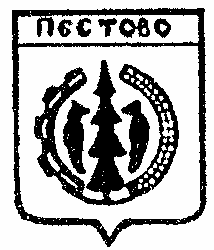 Российская ФедерацияНовгородская областьПестовский  районАДМИНИСТРАЦИЯ УСТЮЦКОГО СЕЛЬСКОГО ПОСЕЛЕНИЯПОСТАНОВЛЕНИЕот  27.05.2022  № 36д. УстюцкоеО внесении изменений в постановлениеот 13.02.2020 №12 «О создании комиссии по землепользованию и застройке Устюцкого сельского поселения»В целях выполнения требований федерального законодательства в сфере градостроительной деятельности в части полномочий органов местного самоуправления поселений, в соответствии с частью 6 статьи 31 Градостроительного Кодекса Российской ФедерацииПОСТАНОВЛЯЮ:1. Внести изменения в состав постоянно действующей по подготовке проекта правил землепользования и застройки, утвержденный постановлением Администрации Устюцкого сельского поселения от 13.02.2020 №12 и изложить в прилагаемой редакции (приложение №2).2. Опубликовать настоящее постановление в муниципальной газете «Информационный вестник Устюцкого сельского поселения и  на официальном сайте поселения в телекоммуникационной сети «Интернет».Глава сельского поселения                                    С.А.УдальцовСОСТАВ КОМИССИИПО ЗЕМЛЕПОЛЬЗОВАНИЮ И ЗАСТРОЙКЕ УСТЮЦКОГО СЕЛЬСКОГО ПОСЕЛЕНИЯПриложение № 2к постановлению администрации Устюцкого сельского поселения№12 от 13.02.2020Председатель Комиссии  Глава администрации Устюцкого сельского поселенияИванова Татьяна Николаевна(должность, ФИО)Заместитель председателя Комиссии Главный специалист администрации Устюцкого сельского поселения Фёдорова Татьяна Александровна                                        (должность, ФИО)Секретарь Комиссии Специалист администрации Устюцкого сельского поселения             Исакова Наталья Александровна                                        (должность, ФИО)Члены Комиссии:Депутат Совета депутатов Устюцкого сельского поселенияКозлова Галина Алексеевна(должность, ФИО)Заведующий отделом архитектуры и управления земельными ресурсами администрации Пестовского муниципального района              Гусева Евгения Геннадьевна(должность, ФИО)